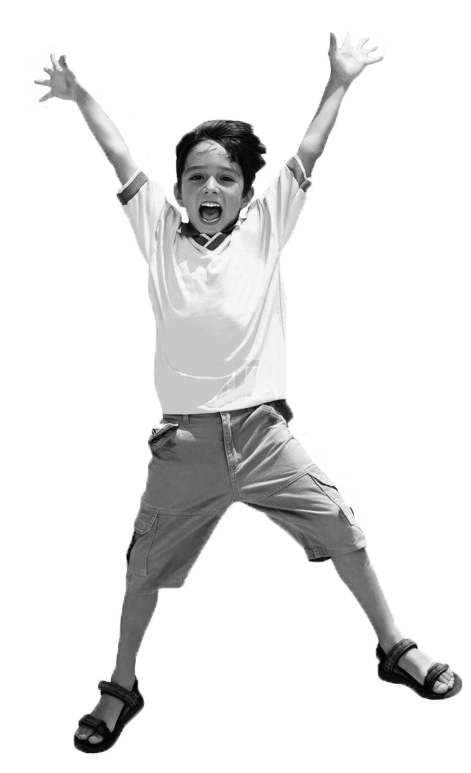 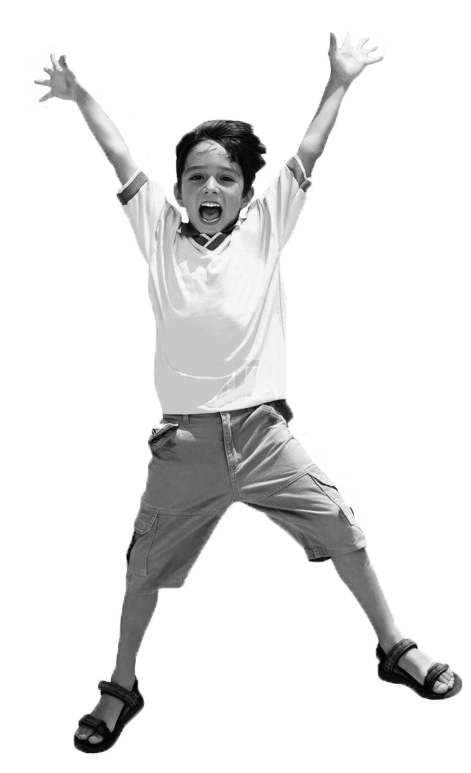 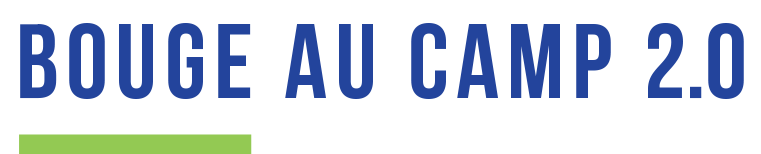 1. Informations générales2. Objectifs du projet3. Description du projetDécrivez votre projet en quelques mots (type d’activités organisées, nombre d’activités, matériel requis, nature de l’encadrement, etc.). Joindre une annexe si nécessaire.4. Prévisions budgétaires Les prévisions budgétaires doivent être équilibrées : le montant des revenus doit être égal aux dépenses. Les dépenses engendrées par les ressources bénévoles sont comptabilisables.Identifiez les revenus prévus du projetIdentifiez les dépenses prévues au projet 5. Portée du projet6. Déclaration d’engagement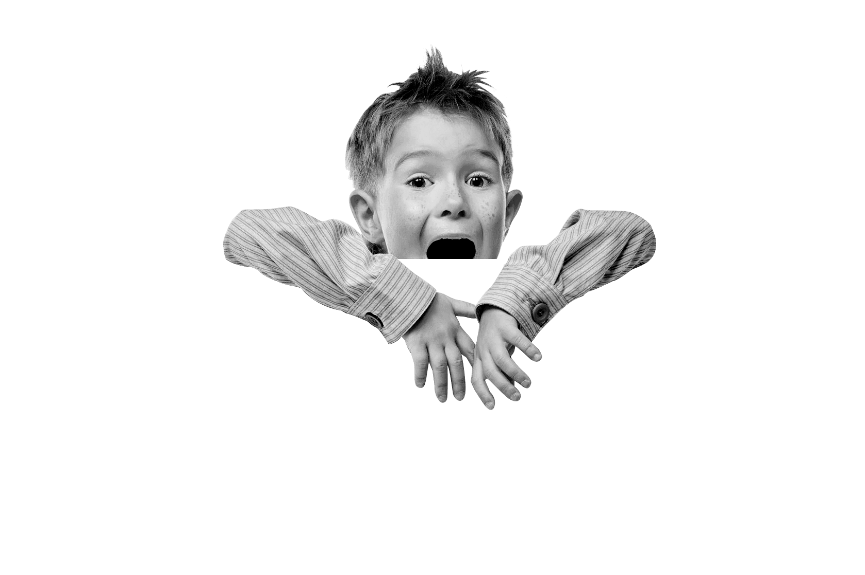 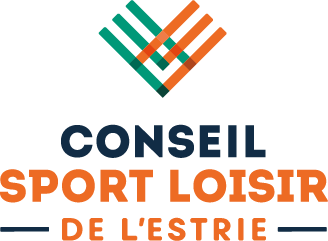 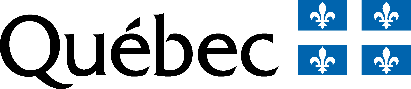 Titre du projetTitre du projetTitre du projetTitre du projetNom de l’organisme Nom de l’organisme Nom de l’organisme Nom de l’organisme MunicipalitéOrganisme à but non lucratifOrganisme à but non lucratifCoopérativeÉtablissement scolaireNom du responsable de la demandeNom du responsable de la demandeNom du responsable de la demandeNom du responsable de la demandeAdresse postale Adresse postale Adresse postale Adresse postale Adresse électroniqueAdresse électroniqueAdresse électroniqueAdresse électroniqueTéléphoneTéléphoneTéléphoneTéléphone Augmenter les occasions de pratique Découvrir et expérimenter de nouvelles activités Faire l’acquisition d’apprentissages et de connaissances Initier à de nouvelles pratiques Augmenter les occasions de pratique Découvrir et expérimenter de nouvelles activités Faire l’acquisition d’apprentissages et de connaissances Initier à de nouvelles pratiquesEst-ce qu’il s’agit d’un nouveau projet? oui     nonEst-ce qu’il s’agit de la bonification d’une initiative déjà en place? oui     nonLieu(x) de réalisationPériode ou date(s) de réalisationDurée de(s) l’activité(s) ½ journée     journée complète      autre :        BUDGET TOTAL DU PROJET      $RÉPARTITION DES REVENUSTypes de revenusMontantInvestissement de votre organisme(ex. : coordination du projet – 10 h x 20 $,animateur bénévole – 5 h x 15 $)      $Investissement de votre organisme(ex. : coordination du projet – 10 h x 20 $,animateur bénévole – 5 h x 15 $)      $Revenus des partenaires financiers 
(ex. : commanditaires, subventions autres que le CSLE, dons, etc.)      $Revenus des partenaires financiers 
(ex. : commanditaires, subventions autres que le CSLE, dons, etc.)      $Demande de soutien au CSLEDemande de soutien au CSLE      $TOTAL DES REVENUSTOTAL DES REVENUS      $RÉPARTITION DES DÉPENSESTypes de dépensesMontantDépenses admissibles (remboursement max. 90 %)Dépenses admissibles (remboursement max. 90 %)Dépenses admissibles (remboursement max. 90 %)Ressources humaines(ex. : coordination du projet, animateur bénévole, etc.)      $Ressources humaines(ex. : coordination du projet, animateur bénévole, etc.)      $Honoraires de spécialistes (sans taxes)      $Honoraires de spécialistes (sans taxes)      $Frais de déplacement des spécialistes         $Achat de matériel (sans taxes)      $Achat de matériel (sans taxes)      $Location de matériel (sans taxes)      $Location de matériel (sans taxes)      $Autres dépenses, précisez      $Autres dépenses, précisez      $Dépenses non admissiblesDépenses non admissiblesDépenses non admissiblesTaxes :      $Autres, précisez      $TOTAL DES DÉPENSESTOTAL DES DÉPENSES      $Nombre estimé de participants Âge des participantsNombre d’enfants inscrits au camp de jourSi l’aide est accordée à notre organisme, nous nous engageons à utiliser les fonds tel que prévu et à respecter les exigences. Si pour une raison majeure, nous étions dans l’impossibilité de respecter notre engagement de départ, nous nous engageons à communiquer avec le Conseil Sport Loisir de l’Estrie pour prendre entente sur la procédure à suivre.Dans le cadre de la réalisation du projet, l’organisme s’engage à mentionner la contribution du ministère de l’Éducation et du Conseil Sport Loisir de l’Estrie dans tous les documents publicitaires et promotionnels, quel que soit le médium utilisé (ex. : publicité, site web, médias sociaux, dépliant, etc.).Si l’aide est accordée à notre organisme, nous nous engageons à utiliser les fonds tel que prévu et à respecter les exigences. Si pour une raison majeure, nous étions dans l’impossibilité de respecter notre engagement de départ, nous nous engageons à communiquer avec le Conseil Sport Loisir de l’Estrie pour prendre entente sur la procédure à suivre.Dans le cadre de la réalisation du projet, l’organisme s’engage à mentionner la contribution du ministère de l’Éducation et du Conseil Sport Loisir de l’Estrie dans tous les documents publicitaires et promotionnels, quel que soit le médium utilisé (ex. : publicité, site web, médias sociaux, dépliant, etc.).Si l’aide est accordée à notre organisme, nous nous engageons à utiliser les fonds tel que prévu et à respecter les exigences. Si pour une raison majeure, nous étions dans l’impossibilité de respecter notre engagement de départ, nous nous engageons à communiquer avec le Conseil Sport Loisir de l’Estrie pour prendre entente sur la procédure à suivre.Dans le cadre de la réalisation du projet, l’organisme s’engage à mentionner la contribution du ministère de l’Éducation et du Conseil Sport Loisir de l’Estrie dans tous les documents publicitaires et promotionnels, quel que soit le médium utilisé (ex. : publicité, site web, médias sociaux, dépliant, etc.).Si l’aide est accordée à notre organisme, nous nous engageons à utiliser les fonds tel que prévu et à respecter les exigences. Si pour une raison majeure, nous étions dans l’impossibilité de respecter notre engagement de départ, nous nous engageons à communiquer avec le Conseil Sport Loisir de l’Estrie pour prendre entente sur la procédure à suivre.Dans le cadre de la réalisation du projet, l’organisme s’engage à mentionner la contribution du ministère de l’Éducation et du Conseil Sport Loisir de l’Estrie dans tous les documents publicitaires et promotionnels, quel que soit le médium utilisé (ex. : publicité, site web, médias sociaux, dépliant, etc.).NomFonction   Signature   Date   